Đề thi THPT môn Ngữ văn 2013I. PHẦN CHUNG CHO TẤT CẢ THÍ SINH (5,0 điểm)Câu 1. (2,0 điểm)Trong phần cuối truyện ngắn Thuốc của Lỗ Tấn, nhân vật bà mẹ Hạ Du đã có thái độ như thế nào khi nhìn thấy vòng hoa trên mộ con mình? Hình ảnh vòng hoa ấy có ý nghĩa gì?Câu 2. (3,0 điểm)Viết một bài văn ngắn (khoảng 400 từ) bày tỏ suy nghĩ của anh/chị về hành động dũng cảm cứu người của học sinh Nguyễn Văn Nam từ thông tin sau:Chiều ngày 30 – 4 – 2013, bên bờ sông Lam, đoạn chảy qua xã Trung Sơn, huyện Đô Lương, tỉnh Nghệ An, Nguyễn Văn Nam (học sinh lớp 12 T7, Trường Trung học phổ thông Đô Lương I) nghe tiếng kêu cứu có người đuối nước dưới sông, em liền chạy đến. Thấy một nhóm học sinh đang chới với dưới nước, Nam đã nhảy xuống, lần lượt cứu được ba học sinh lớp 9 và một học sinh lớp 6. Khi đẩy được em thứ năm vào bờ thì Nam đã kiệt sức và bị dòng nước cuốn trôi.(Theo Khánh Hoan, Thanhnienonline, ngày 6 – 5 - 2013)II. PHẦN RIÊNG - PHẦN TỰ CHỌN (5,0 điểm)Thí sinh chỉ được làm một trong hai câu (câu 3.a hoặc câu 3.b)Câu 3.a. Theo chương trình Chuẩn (5,0 điểm)Phân tích diễn biến tâm lí và hành động của nhân vật Mị qua cảnh đêm mùa xuân Mị muốn đi chơi và bị trói trong tác phẩm Vợ chồng A Phủ - Tô Hoài (phần trích trong Ngữ văn 12, tập hai, NXB Giáo dục Việt Nam - 2012)Câu 3.b. Theo chương trình Nâng cao (5,0 điểm)Phân tích đoạn thơ sau trong Đất nước (trích trư ờng ca Mặt đường khát vọng) của Nguyễn Khoa Điềm:Đất là nơi anh đến trường
Nước là nơi em tắm
Đất Nước là nơi ta hò hẹn
Đất Nước là nơi em đánh rơi chiếc khăn trong nỗi nhớ thầm
Đất là nơi "con chim phượng hoàng bay về hòn núi bạc"
Nước là nơi "con cá ngư ông móng nước biển khơi"
Thời gian đằng đẵng
Không gian mênh mông
Đất Nước là nơi dân mình đoàn tụ
Đất là nơi Chim về
Nước là nơi Rồng ở
Lạc Long Quân và Âu Cơ
Đẻ ra đồng bào ta trong bọc trứng(Ngữ văn 12 Nâng cao, Tập một, NXB Giáo dục Việt Nam - 2012, tr.115 - 116 - 117)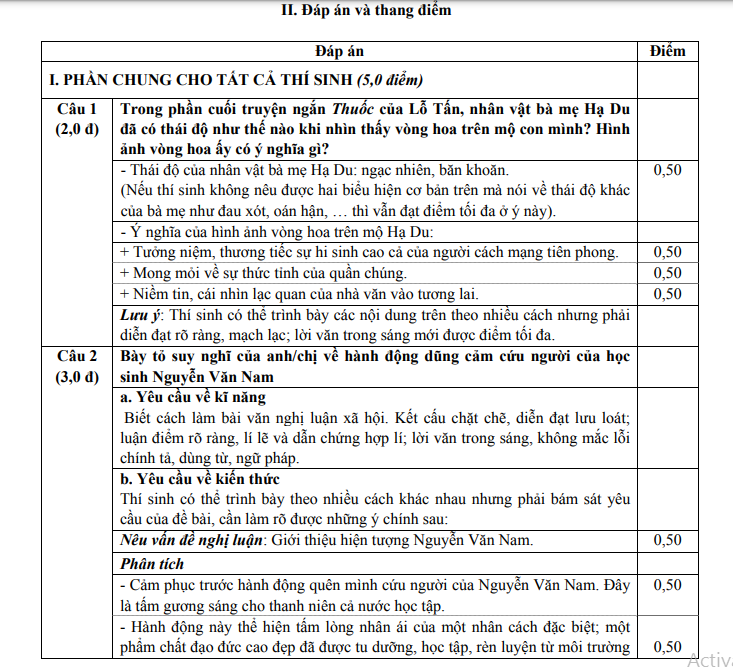 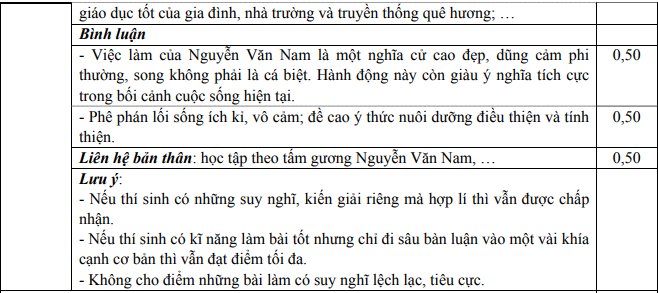 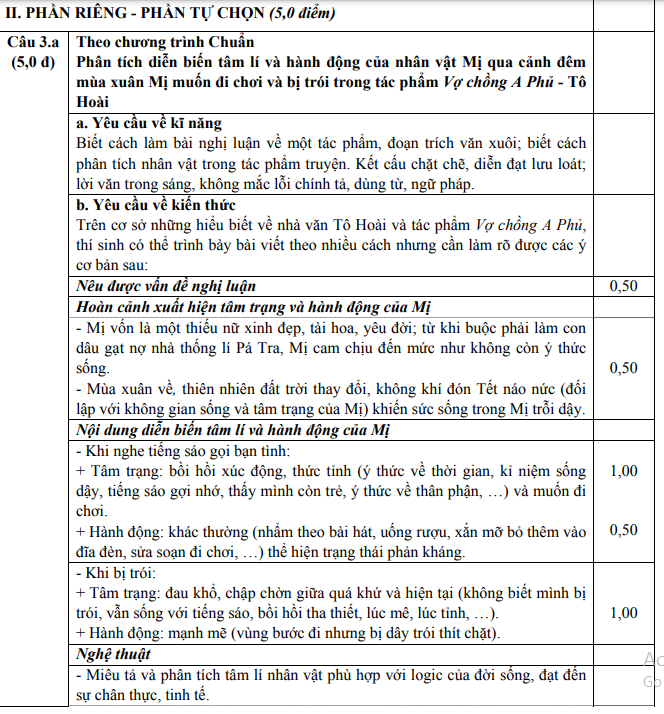 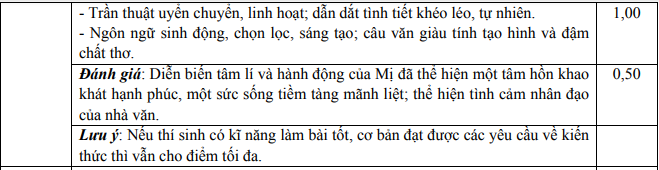 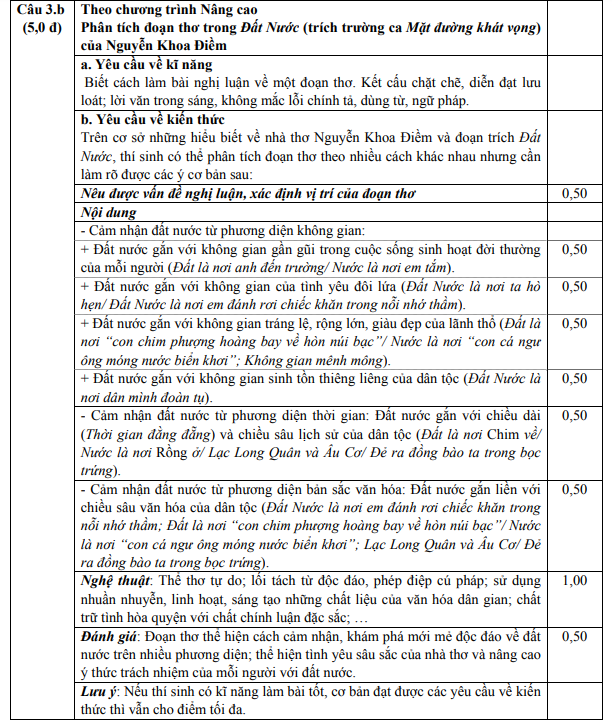 BỘ GIÁO DỤC VÀ ĐÀO TẠO(ĐỀ THI CHÍNH THỨC)KỲ THI TỐT NGHIỆP TRUNG HỌC PHỔ THÔNG NĂM 2013Môn thi: NGỮ VĂN – Giáo dục trung học phổ thôngThời gian làm bài: 150 phút, không kể thời gian giao đề